БОГУЧАНСКИЙ РАЙОН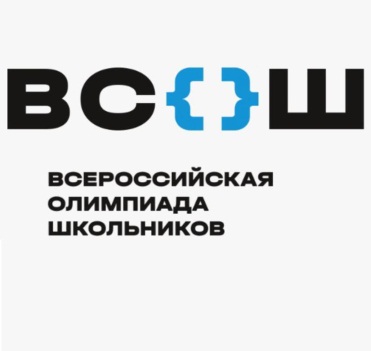 ВСЕРОССИЙСКАЯ ОЛИМПИАДА ШКОЛЬНИКОВМУНИЦИПАЛЬНЫЙ ЭТАППРЕДМЕТ___МАТЕМАТИКА____ДАТА ПРОВЕДЕНИЯ_____4 декабря 2023 года______Председатель жюри: _______________/Камскова Елена ИвановнаЧлены жюри:              ________________/Ткач Наталья Васильевна№ п/пКод участникаФ.И.О. участникаОУКлассКоличество баллов max 35% выполнениястатус1М-ГР-7-1Клюкина Мария АндреевнаМКОУ «Гремучинская школа № 19»71646%призёр2М-7-Т7-1Брич Иван ВладимировичМКОУ Таёжнинская школа №771234%участник3М-Б3-7-11Ивашкина Анастасия НиколаевнаМКОУ БСШ №371131%участник4М-Б3-7-10Привалихин Степан ДмитриевичМКОУ БСШ №37926%участник5М-Б2-7-7Бородина Екатерина АлександровнаМКОУ Богучанская  школа № 27823%участник6М-Б3-7-9Унжакова Юлия АндреевнаМКОУ БСШ №37823%участник7М-Б2-7-6Степанюк Матвей АльбертовичМКОУ Богучанская  школа № 27720%участник8М-7-Т20-2Храмова Кира АлексеевнаМКОУ Таёжнинская школа №207411 %участник9М-ГР-7-2Сормуль Полина НиколаевнаМКОУ «Гремучинская школа № 19»739%участник10М-Б1-7-4Симоненко Захар АлексеевичМКОУ Богучанская школа №1 им. К.И. Безруких73  9%участник11М-Б2-7-8Ильиных Анастасия АлександровнаМКОУ Богучанская  школа № 2739%участник12М-Б4-7-1Цих Арина ДмитриевнаМКОУ "Богучанская средняя школа № 4"726%участник13М-Б2-7-5Радчук Александр РомановичМКОУ Богучанская  школа № 2726%участник14М-М-7-1Скурихина Ангелина СергеевнаМанзенская школа713%участник15М-Б4-7-3Кащенко Варвара СергеевнаМКОУ "Богучанская средняя школа № 4"700%участник16М-Б3-7-12Чащин Станислав ЮрьевичМКОУ БСШ №3700%участник17М-Ч-7-1Красилова София МаксимовнаМКОУ Чуноярская школа700%участник18М-Б2-8-3Герасимов Матвей КонстантиновичМКОУ Богучанская  школа № 281749%призёр19М-09-8-3Гусейханова Карина НаибовнаМКОУ Октябрьская СШ №981749%призёр20М-Б2-8-5Гомзина  Анастасия ЕвгеньевнаМКОУ Богучанская  школа № 281543%призёр21М-АНГ-8-1Чирухин ЯромирМКОУ Ангарская школа81234%участник22М-Б4-8-1Скурихин Александр РуслановичМКОУ "Богучанская средняя школа № 4"81131 %участник23М-Б2-8-4Стефаненко Анастасия АндреевнаМКОУ Богучанская  школа № 28926%участник24М-КР-8-3Корнилов Владислав СергеевичМКОУ Красногорьевская школа8823%участник25М-Ч-8-4Кобзева Таисия РуслановнаМКОУ Чуноярская школа8720%участник26М-Б1-8-2Зель Никита РуслановичМКОУ Богучанская школа №1 им. К.И. Безруких826%участник27М-09-8-2Воронкова София ВладимировнаМКОУ Октябрьская СШ №9800%участник28М-О9-8-5Круглова Анастасия АндреевнаМКОУ Октябрьская СШ №9800%участник29М-8-Т7-3Елистратов Алексей ВячеславовичМКОУ Таёжнинская школа №7800%участник30М-8-Т20-8Шлепетнёв ВячеславВикторовичМКОУ Таёжнинская школа №20800%участник31М-Б2-9-2Казакова Екатерина НиколаевнаМКОУ Богучанская  школа № 292160%победитель32М-КР-9-4Рукосуева Татьяна АлександровнаМКОУ Красногорьевская школа91749%призёр33М-9-Т20-5Глущенко СвятославВикторовичТаёжнинская школа №2091749%призёр34М-9-Т20-6Поздняков МатвейАлексеевичТаёжнинская школа №209720%участник35М-Б3-9-4Порозова Алина ЕвгеньевнаМКОУ БСШ №39411%участник36М-09-9-6Донская Анна АндреевнаМКОУ Октябрьская СШ №9939 %участник37М-Б2-9-3Крикунова Елизавета ПетровнаМКОУ Богучанская  школа № 2939%участник38М-Б3-9-5Кребер Вячеслав ОлеговичМКОУ БСШ №3926%участник39М-09-9-7Романенко Яна ЕвгеньевнаМКОУ Октябрьская СШ №9913%участник40М-М-9-1Тухватуллина Карина ОлеговнаМанзенская школа913%участник41М-9-Т20-7Фетисов Лев ЕвгеньевичТаёжнинская школа №20913%участник42М-Б4-9-1Кисиль Мария ВладимировнаМКОУ "Богучанская средняя школа № 4"900%участник43М-9-Т7-4Иванова Полина ИвановнаТаёжнинская школа №7900%участник44М-Б3-9-6Шалашов Максим СергеевичМКОУ БСШ №3900%участник45М-П-10-1Протасов Илья ИгоревичМКОУ Пинчугская школа101131 %участник46М-Б3-10-5Кулакова Вера АлександровнаМКОУ БСШ №3101131%участник47М-10-Н-1Сагайдак Таисия Сергеевна МКОУ Невонская школа10720%участник48М-Б2-10-4Мокшин Иван СергеевичМКОУ Богучанская  школа № 210720%участник49М-09-10-9Землянский Роман ПавловичМКОУ Октябрьская школа №910617 %участник50М-09-10-8Акимов Игорь ИгоревичМКОУ Октябрьская школа №910617 %участник51М-Б2-10-3Трегубов Никита ОлеговичМКОУ Богучанская  школа № 21026%участник52М-Б3-10-7Безруких Родион МихайловичМКОУ БСШ №31036 %участник53М-Б4-10-1Токтосунов Микаэл МунурбековичМКОУ "Богучанская средняя школа № 4"1000%участник54М-Б2-10-2Вислова Линда ВалерьевнаМКОУ Богучанская  школа № 21000%участник55М-Б3-10-6Хабарова Алена ИгоревнаМКОУ БСШ №31000%участник56М-0-11-1Ялышев Ильяс РустемовичМКОУ Осиновская школа111646%призёр57М-Б2-11-9		Карабаева Чарос ИлхомжоновнаМКОУ Богучанская  школа № 211411%участник58М-Б2-11-10Рябоштан ЕгорЮрьевичМКОУ Богучанская  школа № 2111 3%участник